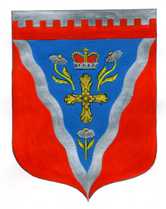 Администрациямуниципального образования Ромашкинское сельское поселениемуниципального образования Приозерский муниципальный район Ленинградской областиП О С Т А Н О В Л Е Н И Еот 31 марта 2022г.                                                                                                             №  97                                                                                                           В целях обеспечения исполнения полномочий по приобретению жилья в муниципальный жилой фонд на территории муниципального образования Ромашкинское сельское поселение муниципального образования Приозерский муниципальный район Ленинградской области, в соответствии с Порядком определения средней рыночной стоимости одного квадратного метра общей площади жилья, приобретаемого в муниципальный жилищный фонд по муниципальному образованию Ромашкинское сельское поселение, утвержденного Постановлением администрации муниципального образования Ромашкинское сельское поселение Приозерский муниципальный район Ленинградской области № 170 от 28 июня 2016 года, руководствуясь Уставом муниципального образования Ромашкинское сельское поселение муниципального образования Приозерский муниципальный район Ленинградской области, администрация МО Ромашкинское сельское поселение ПОСТАНОВЛЯЕТ:1. Установить среднюю рыночную стоимость одного квадратного метра общей площади жилья на 2 квартал 2022 года по муниципальному образованию Ромашкинское сельское поселение муниципального образования Приозерский муниципальный район Ленинградской области в размере 91 839 (девяносто одна тысяча восемьсот тридцать девять) рублей, согласно Приложения №1.2. Довести до сведения населения, проживающего на территории муниципального образования Ромашкинское сельское поселение муниципального образования Приозерский муниципальный район Ленинградской области, настоящее постановление путём его опубликования в Ленинградском областном информационном агентстве (далее «Леноблинформ») http://www.lenoblinform.ru и размещению на сайте муниципального образования www.ромашкинское.рф..3. Настоящее постановление вступает в силу с даты его официального опубликования.4. Контроль за исполнением настоящего постановления оставляю за собой.Глава администрации		                            	                                С.В.Танков               Исп. Момот Е.А., тел. 88137999515Дело – 3; Отдел по жилищной политике администрации МО Приозерский муниципальный район Ленинградской области – 1.                                                                                                                                                                                    Приложение 1                                                                            к постановлению администрации МО Ромашкинское сельское поселениеМО Приозерский муниципальный район Ленинградской областиот 31.03.2022 года № 97РАСЧЕТсредней рыночной стоимости 1 кв. метра общей площади жилья на 2 квартал 2022 года по муниципальному образованию Ромашкинское сельское поселениемуниципального образования Приозерский муниципальный район Ленинградской области                                                                      1 этап.Ст. дог. –  сведения отсутствуютСт. кред.- 87 350 руб.кв./м по данным МО Сосновское сельское поселение (по Ромашкинскому сп сведения отсутствуют) ИП Савватеева – 87 350 руб./кв.м. за 1 квартал 2022 года;ООО «Александр Недвижимость» - 0. Данные не предоставили.Ст. строй =  100 000, 00 руб./кв.м. (по данным ООО «ВикингСтройИнвест) Ст.стат = (116 257,00 + 68 060,00)/2 = 92 158,50 руб./кв.м.Ст_стат: первичный рынок: 116 257,00 руб./кв.м.                       вторичный рынок: 68 060,00 руб./кв.м.2 этап.            Ср.кв.м.=Ст. дог. х 0,92  + Ст.кредит.х 0,92 + Ст. стат  + Ст. строй                                                 NСр.кв.м.=  87 350 х 0,92 + 92 158,5 + 100 000 =  90 840 руб./кв.м                                             3               3 этап.СТ. кв.м = Ср. кв.м. х К_ дефлК дефл – индекс-дефлятор, определяемый уполномоченным федеральным органом исполнительной власти на основании дефляторов по видам экономической деятельности, индекса потребительских цен, на расчетный квартал К дефл. = 1, 011СТ. кв.м. = 90 840,0 x 1,011= 91 839,24 руб./кв.м.СТ. кв.м.= 91 839 руб./кв.м. «Об установлении средней рыночной стоимости одного квадратного метра общей площади жилья на второй квартал 2022 года по муниципальному образованию Ромашкинское сельское поселение муниципального образования Приозерский муниципальный район Ленинградской области» Наименование     муниципального образования Правовой акт об установлении  средней рыночной  стоимости 1 кв.м. на 1 квартал2022 года         ( №, дата)Расчётные показателиРасчётные показателиРасчётные показателиРасчётные показателиРасчётные показателиРасчётные показателиНаименование     муниципального образования Правовой акт об установлении  средней рыночной  стоимости 1 кв.м. на 1 квартал2022 года         ( №, дата)СТ кв.м.Ср     кв.м.Ст      догСт   кредитСт   стройСт   статРомашкинское сельское поселениеПостановление администрации  от 31.03.2022г. № 9791 839  90840--8735010000092158,5 